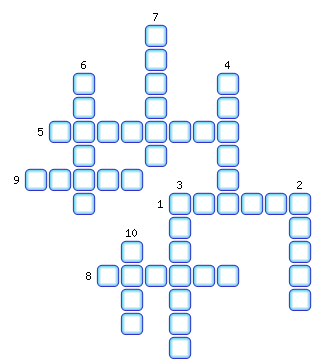 1. Периодическое, не зависящее от ветра поднятие уровня воды.2. Горизонтальное перемещение воздуха из области повышенного давления в область пониженного давления.3. Нижняя часть волны.4. Волна, возникающая от подводных оползней и землетрясений.5. Подводный звукоуловитель.6. Он бывает один раз в сутки?7. Пенистый водяной вал, обрушивающийся на берег.8. Расстояние волны от подошвы до гребня по вертикали.9. Расстояние между двумя соседними гребнями.10. Правильные ряды длинных пологих волн без пенистых гребней.ОТВЕТЫ:1. Прилив 
2. Ветер 
3. Подошва 
4. Цунами 
5. Гидрофон 
6. Прилив 
7. Прибой 
8. Высота 
9. Длина 
10. Зыбь